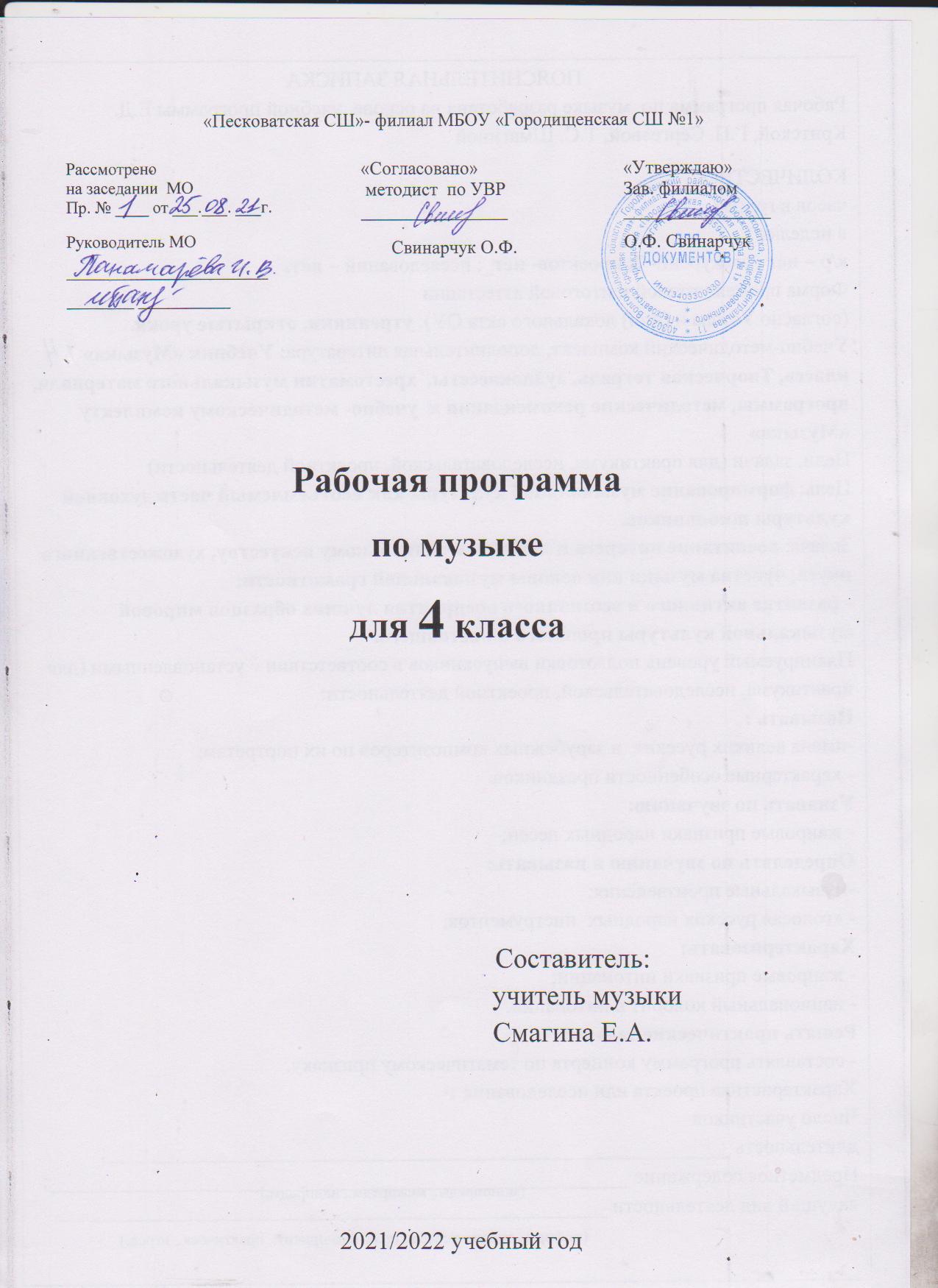 Календарно-тематическое планирование 4 класс:№п/пДата проведенияДата проведенияТема урокаТема урокаТип урокаПланируемые результатыПланируемые результатыПланируемые результатыПланируемые результатыВиды учебной деятельности№п/пПланФактТема урокаТема урокаТип урокаПланируемые результатыПланируемые результатыПланируемые результатыПланируемые результатыВиды учебной деятельности№п/пПланФактТема урокаТема урокаТип урокаПредметныеЛичностныеМетапредметные Метапредметные Виды учебной деятельности	«Россия-Родина моя» - 4 ч.	«Россия-Родина моя» - 4 ч.	«Россия-Родина моя» - 4 ч.	«Россия-Родина моя» - 4 ч.	«Россия-Родина моя» - 4 ч.	«Россия-Родина моя» - 4 ч.	«Россия-Родина моя» - 4 ч.	«Россия-Родина моя» - 4 ч.	«Россия-Родина моя» - 4 ч.	«Россия-Родина моя» - 4 ч.	«Россия-Родина моя» - 4 ч.1. Мелодия. «Ты запой мне ту песню…»,«Что не выразишь словами, звуком на душу навей». Мелодия. «Ты запой мне ту песню…»,«Что не выразишь словами, звуком на душу навей».ВводныйЗнать основные понятия и музыкальные термины: песня, мелодия,  аккомпанемент.Уметь: определять характер и настроение музыкальных произведений.Личностные:понимание социальных функций в жизни людей, общества, в своей жизни;Познавательные: формирование целостной художественной картины мира;Коммуникативные: формирование умения слушать, Регулятивные:   Участие в коллективной работе.Познавательные: формирование целостной художественной картины мира;Коммуникативные: формирование умения слушать, Регулятивные:   Участие в коллективной работе.Слушание, восприятие музыки;2.Как сложили песню. Звучащие картины.Как сложили песню. Звучащие картины.Расширение и углубление знанийЗнать понятия: народная  и композиторская музыка, мелодия,  аккомпанемент.Уметь: определять характер и настроение музыкальных произведений.Личностные:понимание социальных функций в жизни людей, общества, в своей жизни;Познавательные: формирование целостной художественной картины мираКоммуникативные: формирование умения слушать, способности встать на позицию другого человека.Регулятивные:   Участие в коллективной работе.Познавательные: формирование целостной художественной картины мираКоммуникативные: формирование умения слушать, способности встать на позицию другого человека.Регулятивные:   Участие в коллективной работе.Разучивание, исполнение музыкального произведения;3.«Ты откуда русская, зародилась, музыка? «Ты откуда русская, зародилась, музыка? Расширение и углубление знанийЗнать жанры народных песен, их интонационно-образные особенности.Уметь: эмоционально откликаться на музыку разных жанров.Личностные:понимание социальных функций в жизни людей, общества, в своей жизни;Познавательные: формирование целостной художественной картины мираКоммуникативные: формирование умения слушать, способности встать на позицию другого человека.Регулятивные:   Участие в коллективной работе.Познавательные: формирование целостной художественной картины мираКоммуникативные: формирование умения слушать, способности встать на позицию другого человека.Регулятивные:   Участие в коллективной работе.Познавательные:формирование словаря музыкальных терминов и понятийРегулятивные:оценка 4.«Я пойду по полю белому… На великий праздник собралася  Русь!» Расширение и углубление знанийЗнать жанры народных песен, их интонационно-образные особенности.Уметь: эмоционально откликаться на музыку разных жанров.Личностные:понимание социальных функций в жизни людей, общества, в своей жизни;Познавательные: формирование целостной художественной картины мира;Коммуникативные: формирование умения слушать, Регулятивные:   Участие в коллективной работе.Познавательные: формирование целостной художественной картины мира;Коммуникативные: формирование умения слушать, Регулятивные:   Участие в коллективной работе.«О России петь – что стремиться в храм» - 5ч.«О России петь – что стремиться в храм» - 5ч.«О России петь – что стремиться в храм» - 5ч.«О России петь – что стремиться в храм» - 5ч.«О России петь – что стремиться в храм» - 5ч.«О России петь – что стремиться в храм» - 5ч.«О России петь – что стремиться в храм» - 5ч.«О России петь – что стремиться в храм» - 5ч.«О России петь – что стремиться в храм» - 5ч.«О России петь – что стремиться в храм» - 5ч.«О России петь – что стремиться в храм» - 5ч.5.Святые земли Русской. Илья Муромец.Святые земли Русской. Илья Муромец.Сообщение и усвоение новых знаний.Знать: о возникновении героического образа Ильи Муромца; понятия: стихира, величание,  гимн.Уметь:  определять характер музыкальных произведении; .коллективно исполнять песниЛичностные:усвоение единства деятельности композитора, исполнителя, слушателя в процессе включения в различные виды музыкального творчестваПознавательные: Умение сравнивать музыку.Слышать настроение звучащей музыкиКоммуникативные: участвовать в коллективном обсуждении, принимать различные точки зрения на одну и ту же проблему; Регулятивные: договариваться о распределении функций и ролей в совместной деятельности; осуществлять взаимный контрольПознавательные: Умение сравнивать музыку.Слышать настроение звучащей музыкиКоммуникативные: участвовать в коллективном обсуждении, принимать различные точки зрения на одну и ту же проблему; Регулятивные: договариваться о распределении функций и ролей в совместной деятельности; осуществлять взаимный контрольМузыкально-познавательная деятельность6.Кирилл и Мефодий. нрк. Праздники народов Севера.Кирилл и Мефодий. нрк. Праздники народов Севера.Расширение и углубление знанийЗнать: святых земли Русской;  народные праздники Дона;  жанры: тропарь, молитва, величаниеУметь: определять характер музыкальных произведений и настроение.Личностные:участие в коллективной творческой деятельности при воплощении различных музыкальных образовПознавательные: Умение сравнивать музыку.Слышать настроение звучащей музыкиКоммуникативные: участвовать в коллективном обсуждении, принимать различные точки зрения на одну и ту же проблему; Регулятивные: договариваться о распределении функций и ролей в совместной деятельности; осуществлять взаимный контрольПознавательные: Умение сравнивать музыку.Слышать настроение звучащей музыкиКоммуникативные: участвовать в коллективном обсуждении, принимать различные точки зрения на одну и ту же проблему; Регулятивные: договариваться о распределении функций и ролей в совместной деятельности; осуществлять взаимный контрольРазучивание, исполнение музыкального произведения;Разучивание, исполнение музыкального произведения;7. Праздников праздник, торжество из торжеств. Праздников праздник, торжество из торжеств. Расширение и углубление знанийЗнать: о возникновении героического образа Ильи Муромца; понятия: стихира, величание,  гимн.Уметь:  определять характер музыкальных произведении; .коллективно исполнять песниЛичностные:участие в коллективной творческой деятельности при воплощении различных музыкальных образовПознавательные: Научатся выделять характерные особенности марша, выполнять задания творческого характера.Коммуникативные: опосредованно вступать в диалог с автором художественного произведения посредством выявления авторских смыслов и оценокРегулятивные: осуществлять поиск наиболее эффективных способов реализации целей с учетом имеющихся условий.Познавательные: Научатся выделять характерные особенности марша, выполнять задания творческого характера.Коммуникативные: опосредованно вступать в диалог с автором художественного произведения посредством выявления авторских смыслов и оценокРегулятивные: осуществлять поиск наиболее эффективных способов реализации целей с учетом имеющихся условий.диалог, импровизации, наблюдение, сравнение, слушание музыки;разучивание песен,пение; игра на детских музыкальных инструментахдиалог, импровизации, наблюдение, сравнение, слушание музыки;разучивание песен,пение; игра на детских музыкальных инструментах8. Родной обычай старины. Светлый праздник.Родной обычай старины. Светлый праздник.Расширение и углубление знанийЗнать: святых земли Русской;  народные праздники Дона;  жанры: тропарь, молитва, величаниеУметь: определять характер музыкальных произведений и настроениеЛичностные:усвоение единства деятельности композитора, исполнителя, слушателя в процессе включения в различные виды музыкального творчестваПознавательные: Определять на слух основные жанры музыки, выделять характерные особенности танцаКоммуникативные: приобрести опыт общения со слушателямиРегулятивные: осуществлять поиск наиболее эффективных способов достижения результата в процессе участия в индивидуальных, групповых работах.Познавательные: Определять на слух основные жанры музыки, выделять характерные особенности танцаКоммуникативные: приобрести опыт общения со слушателямиРегулятивные: осуществлять поиск наиболее эффективных способов достижения результата в процессе участия в индивидуальных, групповых работах.Музыкально-ритмические движения;Музыкально-ритмические движения;9.Обобщение.Обобщение.Слушание, восприятие музыки;Разучивание, исполнение музыкального произведения;Музыкально-ритмические движения;.Слушание, восприятие музыки;Разучивание, исполнение музыкального произведения;Музыкально-ритмические движения;.«День, полный событий» - 4ч.«День, полный событий» - 4ч.«День, полный событий» - 4ч.«День, полный событий» - 4ч.«День, полный событий» - 4ч.«День, полный событий» - 4ч.«День, полный событий» - 4ч.«День, полный событий» - 4ч.«День, полный событий» - 4ч.«День, полный событий» - 4ч.«День, полный событий» - 4ч.10.«Приют спокойствия, трудов и вдохновенья…»«Приют спокойствия, трудов и вдохновенья…»Сообщение и усвоение новых знаний.Знать: черты,  присущие музыке русских композиторов; понятия: лад (мажор, минор)Уметь:  сравнивать музыку разных композиторов,  коллективно исполнять песниЛичностные:усвоение единства деятельности композитора, исполнителя, слушателя в процессе включения в различные виды музыкального творчестваПознавательные: Выбор характерных движений для музыки.  Найти слова для мелодии «Мамы» Чайковского.Коммуникативные: понимать сходство и различие разговорной и музыкальной речи Регулятивные: осуществлять поиск наиболее эффективных способов достижения результатПознавательные: Выбор характерных движений для музыки.  Найти слова для мелодии «Мамы» Чайковского.Коммуникативные: понимать сходство и различие разговорной и музыкальной речи Регулятивные: осуществлять поиск наиболее эффективных способов достижения результатСлушание, восприятие музыки;Слушание, восприятие музыки;11. Зимнее утро, зимний вечер.Зимнее утро, зимний вечер.Сообщение и усвоение новых знаний.Знать: Общее и особенное в музыкальной и речевой интонациях.Уметь:  определять жанровую принадлежность, прозвучавших произведений; коллективно исполнять песниЛичностные:Эмоционально откликаться на музыкальное произведение и выражать свое впечатление в пении, игре или пластикеПознавательные: Выбор характерных движений для музыки.  Найти слова для мелодии «Мамы» Чайковского.Коммуникативные: понимать сходство и различие разговорной и музыкальной речи Регулятивные: осуществлять поиск наиболее эффективных способов достижения результатПознавательные: Выбор характерных движений для музыки.  Найти слова для мелодии «Мамы» Чайковского.Коммуникативные: понимать сходство и различие разговорной и музыкальной речи Регулятивные: осуществлять поиск наиболее эффективных способов достижения результатСлушание, восприятие музыки;Слушание, восприятие музыки;12.«Что за прелесть эти сказки!!!». Три чуда.«Что за прелесть эти сказки!!!». Три чуда.Расширение и углубление знанийЗнать: особенности музыки русского народа, русских композиторов.Уметь:  дать характеристику прозвучавшей музыке;  коллективно исполнять песниЛичностные:Эмоционально откликаться на музыкальное произведение и выражать свое впечатление в пении, игре или пластикеПознавательные: Выбор характерных движений для музыки.  Найти слова для мелодии «Мамы» Чайковского.Коммуникативные: понимать сходство и различие разговорной и музыкальной речи Регулятивные: осуществлять поиск наиболее эффективных способов достижения результатПознавательные: Выбор характерных движений для музыки.  Найти слова для мелодии «Мамы» Чайковского.Коммуникативные: понимать сходство и различие разговорной и музыкальной речи Регулятивные: осуществлять поиск наиболее эффективных способов достижения результатРазучивание, исполнение музыкального произведения;.Разучивание, исполнение музыкального произведения;.13.Ярмарочное гулянье.   Святогорский монастырь. «Приют, сияньем муз одетый…».Ярмарочное гулянье.   Святогорский монастырь. «Приют, сияньем муз одетый…».Расширение и углубление знанийЗнать: разновидности колокольных звонов; жанры духовной музыки.Уметь: проводить интонационно-образный и сравнительный анализ музыкиЛичностные:усвоение единства деятельности композитора, исполнителя, слушателя в процессе включения в различные виды музыкального творчестваПознавательные: Выбор характерных движений для музыки.  Найти слова для мелодии «Мамы» Чайковского.Коммуникативные: понимать сходство и различие разговорной и музыкальной речи Регулятивные: осуществлять поиск наиболее эффективных способов достижения результатПознавательные: Выбор характерных движений для музыки.  Найти слова для мелодии «Мамы» Чайковского.Коммуникативные: понимать сходство и различие разговорной и музыкальной речи Регулятивные: осуществлять поиск наиболее эффективных способов достижения результатМузыкально-ритмические движения;Музыкально-ритмические движения;«Гори, гори ясно, чтобы не погасло!» - 3ч.«Гори, гори ясно, чтобы не погасло!» - 3ч.«Гори, гори ясно, чтобы не погасло!» - 3ч.«Гори, гори ясно, чтобы не погасло!» - 3ч.«Гори, гори ясно, чтобы не погасло!» - 3ч.«Гори, гори ясно, чтобы не погасло!» - 3ч.«Гори, гори ясно, чтобы не погасло!» - 3ч.«Гори, гори ясно, чтобы не погасло!» - 3ч.«Гори, гори ясно, чтобы не погасло!» - 3ч.«Гори, гори ясно, чтобы не погасло!» - 3ч.«Гори, гори ясно, чтобы не погасло!» - 3ч.«Гори, гори ясно, чтобы не погасло!» - 3ч.14. Композитор – имя ему народ. Музыкальные инструменты России.Композитор – имя ему народ. Музыкальные инструменты России.Расширение и углубление знанийЗнать  понятия: народная музыка.  Музыка в народном стиле.Уметь: сравнивать, находить сходство и отличие музыки разных  народов; выразительно исполнять  песни.Личностные:понимание жизненного содержания народной, классической и современной музыки на основе эмоционального и осознанного отношения к разнообразным явлениям музыкальной культуры своего региона, России.Регулятивные: выбирать действия в соответствии с поставленной задачей.Познавательные: выбирать наиболее эффективные способы решения задач.Коммуникативные:договариваться о распределении функций и ролей в совместной деятельностиРегулятивные: выбирать действия в соответствии с поставленной задачей.Познавательные: выбирать наиболее эффективные способы решения задач.Коммуникативные:договариваться о распределении функций и ролей в совместной деятельностиИмпровизация и драматизация детских песенИмпровизация и драматизация детских песен15. Оркестр русских народных инструментов.  нрк. Творческие коллективы Ямала.Оркестр русских народных инструментов.  нрк. Творческие коллективы Ямала.Расширение и углубление знанийЗнать: название, внешний вид, тембровый окрас русских народных  инструментов.Уметь:  определять жанровую принадлежность прозвучавших пр-й и уметь их охарактеризовать; уметь  коллективно исполнять песниЛичностные:понимание жизненного содержания народной, классической и современной музыки на основе эмоционального и осознанного отношения к разнообразным явлениям музыкальной культуры своего региона, России.Регулятивные: выбирать действия в соответствии с поставленной задачей.Познавательные: выбирать наиболее эффективные способы решения задач.Коммуникативные:договариваться о распределении функций и ролей в совместной деятельностиРегулятивные: выбирать действия в соответствии с поставленной задачей.Познавательные: выбирать наиболее эффективные способы решения задач.Коммуникативные:договариваться о распределении функций и ролей в совместной деятельностиСлушание, восприятие музыки;Слушание, восприятие музыки;16. «Музыкант-чародей». Белорусская народная сказка. Народные праздники. Троица. Наш оркестр.«Музыкант-чародей». Белорусская народная сказка. Народные праздники. Троица. Наш оркестр.Сообщение и усвоение новых знаний.Знать  понятия: народная музыка.  Музыка в народном стиле.Уметь приводить примеры литературного фольклора о музыке и музыкантахЛичностные:понимание жизненного содержания народной, классической и современной музыки на основе эмоционального и осознанного отношения к разнообразным явлениям музыкальной культуры своего региона, России.Регулятивные: преобразовывать практическую задачу в познавательную.Познавательные: узнавать, называть и определять героев музыкального произведения.Коммуникативные: задавать вопросы; строить понятные для партнера высказыванияРегулятивные: преобразовывать практическую задачу в познавательную.Познавательные: узнавать, называть и определять героев музыкального произведения.Коммуникативные: задавать вопросы; строить понятные для партнера высказывания«В концертном зале» - 6ч«В концертном зале» - 6ч«В концертном зале» - 6ч«В концертном зале» - 6ч«В концертном зале» - 6ч«В концертном зале» - 6ч«В концертном зале» - 6ч«В концертном зале» - 6ч«В концертном зале» - 6ч«В концертном зале» - 6ч«В концертном зале» - 6ч17. Музыкальные  инструменты. Вариации на тему рококо.Музыкальные  инструменты. Вариации на тему рококо.Сообщение и усвоение новых знаний.Знать понятия: ноктюрн, квартет, вариации.Уметь:  на слух различать тембры скрипки и виолончелиЛичностные:усвоение единства деятельности композитора, исполнителя, слушателя в процессе включения в различные виды музыкального творчестваРегулятивные: выбирать действия в соответствии с поставленной задачей.Познавательные: выбирать наиболее эффективные способы решения задач.Коммуникативные: договариваться о распределении функций и ролей в совместной деятельностиРегулятивные: выбирать действия в соответствии с поставленной задачей.Познавательные: выбирать наиболее эффективные способы решения задач.Коммуникативные: договариваться о распределении функций и ролей в совместной деятельностиРазучивание, исполнение музыкального произведения;Разучивание, исполнение музыкального произведения;18. Старый замок.  Старый замок. Сообщение и усвоение новых знаний.Знать понятия: сюита; инструментальная музыкаУметь:  на слух различать тембры скрипки и виолончелиЛичностные:усвоение единства деятельности композитора, исполнителя, слушателя в процессе включения в различные виды музыкального творчестваРегулятивные: преобразовывать практическую задачу в познавательную.Познавательные: узнавать, называть и определять героев музыкального произведения.Коммуникативные: задавать вопросы; строить понятные для партнера высказыванияРегулятивные: преобразовывать практическую задачу в познавательную.Познавательные: узнавать, называть и определять героев музыкального произведения.Коммуникативные: задавать вопросы; строить понятные для партнера высказыванияИмпровизация и драматизация детских песен.Импровизация и драматизация детских песен.19.  Счастье в сирени живет…  Счастье в сирени живет… Сообщение и усвоение новых знаний.Знать понятия: сюита, романсУметь:  проводить интонационно-образный и сравнительный анализ музыкиусвоение единства деятельности композитора, исполнителя, слушателя в процессе включения в различные виды музыкального творчестваРегулятивные: выбирать действия в соответствии с поставленной задачей.Познавательные: выбирать наиболее эффективные способы решения задач.Коммуникативные: договариваться о распределении функций и ролей в совместной деятельностиРегулятивные: выбирать действия в соответствии с поставленной задачей.Познавательные: выбирать наиболее эффективные способы решения задач.Коммуникативные: договариваться о распределении функций и ролей в совместной деятельности20. Не смолкнет сердце чуткое Шопена… Танцы, танцы, танцы…Не смолкнет сердце чуткое Шопена… Танцы, танцы, танцы…Сообщение и усвоение новых знаний.Знать: интонации  и особенности  различных танцев (полонез, мазурка)Уметь:  определять характер музыкальных произведений и настроение.Личностные:усвоение единства деятельности композитора, исполнителя, слушателя в процессе включения в различные виды музыкального творчестваРегулятивные: выбирать действия в соответствии с поставленной задачей.Познавательные: выбирать наиболее эффективные способы решения задач.Коммуникативные: договариваться о распределении функций и ролей в совместной деятельностиРегулятивные: выбирать действия в соответствии с поставленной задачей.Познавательные: выбирать наиболее эффективные способы решения задач.Коммуникативные: договариваться о распределении функций и ролей в совместной деятельностиМузыкально-ритмические движения;Игра на детских музыкальных инструментах;Музыкально-ритмические движения;Игра на детских музыкальных инструментах;21.Патетическая соната. Годы странствий.Патетическая соната. Годы странствий.Расширение и углубление знанийЗнать понятия: соната, романс, баркарола, симфоническая увертюра.Уметь:  проводить интонационно-образный и сравнительный анализ музыкиЛичностные:усвоение единства деятельности композитора, исполнителя, слушателя в процессе включения в различные виды музыкального творчестваРегулятивные: выбирать действия в соответствии с поставленной задачей.Познавательные: выбирать наиболее эффективные способы решения задач.Коммуникативные: договариваться о распределении функций и ролей в совместной деятельностиРегулятивные: выбирать действия в соответствии с поставленной задачей.Познавательные: выбирать наиболее эффективные способы решения задач.Коммуникативные: договариваться о распределении функций и ролей в совместной деятельностидиалог, импровизации, наблюдение, сравнение, диалог, импровизации, наблюдение, сравнение, 22.Царит гармония оркестра.Царит гармония оркестра.Расширение и углубление знанийЗнать:  музыкальные инструменты симфонического оркестраУметь:  определять характер музыкальных произведений и настроение.Личностные:усвоение единства деятельности композитора, исполнителя, слушателя в процессе включения в различные виды музыкального творчестваРегулятивные: выбирать действия в соответствии с поставленной задачей.Познавательные: выбирать наиболее эффективные способы решения задач.Коммуникативные: договариваться о распределении функций и ролей в совместной деятельностиРегулятивные: выбирать действия в соответствии с поставленной задачей.Познавательные: выбирать наиболее эффективные способы решения задач.Коммуникативные: договариваться о распределении функций и ролей в совместной деятельностислушание музыки;разучивание песен,пение; игра на детских музыкальных инструментахслушание музыки;разучивание песен,пение; игра на детских музыкальных инструментах«В музыкальном театре» - 4ч«В музыкальном театре» - 4ч«В музыкальном театре» - 4ч«В музыкальном театре» - 4ч«В музыкальном театре» - 4ч«В музыкальном театре» - 4ч«В музыкальном театре» - 4ч«В музыкальном театре» - 4ч«В музыкальном театре» - 4ч«В музыкальном театре» - 4ч«В музыкальном театре» - 4ч23. Опера «Иван Сусанин» М.И.Глинки. Опера «Иван Сусанин» М.И.Глинки. Сообщение и усвоение новых знаний.Знать: линии драматургического развития в опере.  Содержание оперы.Уметь:   проводить интонационно-образный и сравнительный анализ музыкиЛичностные:усвоение единства деятельности композитора, исполнителя, слушателя в процессе включения в различные виды музыкального творчестваЛичностные:усвоение единства деятельности композитора, исполнителя, слушателя в процессе включения в различные виды музыкального творчестваРегулятивные: использовать общие приемы решения задач.Познавательные: ставить и формулировать проблему, ориентироваться в информационно материале учебника, осуществлять поиск нужной информации.Коммуникативные: задавать вопросы, формулировать собственное мнение и позициюдиалог, импровизации, наблюдение, сравнение, слушание музыки;разучивание песен,пение; игра на детских музыкальных инструментахдиалог, импровизации, наблюдение, сравнение, слушание музыки;разучивание песен,пение; игра на детских музыкальных инструментах24.Опера «Иван Сусанин» М.И.Глинки. Опера «Иван Сусанин» М.И.Глинки. Расширение и углубление знанийЗнать: линии драматургического развития в опере.  Содержание оперы.Уметь:   проводить интонационно-образный и сравнительный анализ музыкиЛичностные:усвоение единства деятельности композитора, исполнителя, слушателя в процессе включения в различные виды музыкального творчестваЛичностные:усвоение единства деятельности композитора, исполнителя, слушателя в процессе включения в различные виды музыкального творчестваРегулятивные: использовать общие приемы решения задач.Познавательные: ставить и формулировать проблему, ориентироваться в информационно материале учебника, осуществлять поиск нужной информации.Коммуникативные: задавать вопросы, формулировать собственное мнение и позициюслушание музыки;разучивание песен,пение; игра на детских музыкальных инструментахслушание музыки;разучивание песен,пение; игра на детских музыкальных инструментах25.Опера  «Хованщина» М.П.Мусоргского.Опера  «Хованщина» М.П.Мусоргского.Сообщение и усвоение новых знаний.Знать: процесс воплощения художественного замысла в музыке.Уметь:  проводить интонационно-образный анализ музыкивладение первичными навыками работы с информационно-компьютерными средствами (компьютер, плеер, музыкальный центр, интерактивная доска, айфоны, айпены, Интернетвладение первичными навыками работы с информационно-компьютерными средствами (компьютер, плеер, музыкальный центр, интерактивная доска, айфоны, айпены, ИнтернетРегулятивные: использовать общие приемы решения задач.Познавательные: ставить и формулировать проблему, ориентироваться в информационно материале учебника, осуществлять поиск нужной информации.Коммуникативные: задавать вопросы, формулировать собственное мнение и позициюдиалог, импровизации, наблюдение, сравнение, слушание музыки;разучивание песен,пение; игра на детских музыкальных инструментахдиалог, импровизации, наблюдение, сравнение, слушание музыки;разучивание песен,пение; игра на детских музыкальных инструментах26.Русский Восток. Сезам, откройся! Восточные мотивы.Русский Восток. Сезам, откройся! Восточные мотивы.Сообщение и усвоение новых знаний.Знать: интонационно-образное развитие в звучавшей музыке. КонтрастУметь:  эмоционально  откликаться на музыку; владеть певческими умениями и навыкамиЛичностные:усвоение единства деятельности композитора, исполнителя, слушателя в процессе включения в различные виды музыкального творчестваЛичностные:усвоение единства деятельности композитора, исполнителя, слушателя в процессе включения в различные виды музыкального творчестваРегулятивные: использовать общие приемы решения задач.Познавательные: ставить и формулировать проблему, ориентироваться в информационно материале учебника, осуществлять поиск нужной информации.Коммуникативные: задавать вопросы, формулировать собственное мнение и позицию«В музыкальном театре» - 2ч.«В музыкальном театре» - 2ч.«В музыкальном театре» - 2ч.«В музыкальном театре» - 2ч.«В музыкальном театре» - 2ч.«В музыкальном театре» - 2ч.«В музыкальном театре» - 2ч.«В музыкальном театре» - 2ч.«В музыкальном театре» - 2ч.«В музыкальном театре» - 2ч.«В музыкальном театре» - 2ч.«В музыкальном театре» - 2ч.27.Балет «Петрушка»Балет «Петрушка»Сообщение и усвоение новых знаний.Знать: процесс воплощения художественного замысла в музыке.Уметь:  определять оркестровые тембры.Личностные:усвоение единства деятельности композитора, исполнителя, слушателя в процессе включения в различные виды музыкального творчестваЛичностные:усвоение единства деятельности композитора, исполнителя, слушателя в процессе включения в различные виды музыкального творчестваРегулятивные: использовать общие приемы решения задач.Познавательные: ставить и формулировать проблему, ориентироваться в информационно материале учебника, осуществлять поиск нужной информации.Коммуникативные: задавать вопросы, формулировать собственное мнение и позицию.диалог, импровизации, наблюдение, сравнение, слушание музыки;разучивание песен,пение; игра на детских музыкальных инструментахдиалог, импровизации, наблюдение, сравнение, слушание музыки;разучивание песен,пение; игра на детских музыкальных инструментах28.Театр музыкальной комедии.Театр музыкальной комедии.Сообщение и усвоение новых знаний.Знать, что такое оперетта и мюзикл, их особенности Уметь: Эмоционально и осознанно относиться к музыке различных жанров и направлений.Личностные:усвоение единства деятельности композитора, исполнителя, слушателя в процессе включения в различные виды музыкального творчестваЛичностные:усвоение единства деятельности композитора, исполнителя, слушателя в процессе включения в различные виды музыкального творчестваРегулятивные: использовать общие приемы решения задач.Познавательные: ставить и формулировать проблему, ориентироваться в информационно материале учебника, осуществлять поиск нужной информации.Коммуникативные: задавать вопросы, формулировать собственное мнение и позициюдиалог, импровизации, наблюдение, сравнение, слушание музыки;разучивание песен,пение; диалог, импровизации, наблюдение, сравнение, слушание музыки;разучивание песен,пение; «Чтоб музыкантом быть, так надобно уменье…» - 7ч.«Чтоб музыкантом быть, так надобно уменье…» - 7ч.«Чтоб музыкантом быть, так надобно уменье…» - 7ч.«Чтоб музыкантом быть, так надобно уменье…» - 7ч.«Чтоб музыкантом быть, так надобно уменье…» - 7ч.«Чтоб музыкантом быть, так надобно уменье…» - 7ч.«Чтоб музыкантом быть, так надобно уменье…» - 7ч.«Чтоб музыкантом быть, так надобно уменье…» - 7ч.«Чтоб музыкантом быть, так надобно уменье…» - 7ч.«Чтоб музыкантом быть, так надобно уменье…» - 7ч.«Чтоб музыкантом быть, так надобно уменье…» - 7ч.«Чтоб музыкантом быть, так надобно уменье…» - 7ч.29.Прелюдия. Сергей РахманиновПрелюдия. Сергей РахманиновСообщение и усвоение новых знаний.Знать  понятия:   прелюдия,  этюдУметь: проводить интонационно-образный анализ музыки; владеть певческими умениями и навыкамиЛичностные:понимание социальных функций музыки  (познавательной, коммуникативной, эстетической, практической, воспитательной, зрелищной и др.)  в жизни людей, общества, в своей жизни.Личностные:понимание социальных функций музыки  (познавательной, коммуникативной, эстетической, практической, воспитательной, зрелищной и др.)  в жизни людей, общества, в своей жизни.Регулятивные: применять установленные правила в планировании способа решения.Познавательные: ориентироваться в разнообразии способов решения задачКоммуникативные: обращаться за помощью, формулировать свои затруднения30.Исповедь души. Революционный этюд. Ф.ШопенИсповедь души. Революционный этюд. Ф.ШопенСообщение и усвоение новых знаний.Знать  понятия:   прелюдия,  этюдУметь: проводить интонационно-образный анализ музыки; владеть певческими умениями и навыкамиЛичностные:понимание социальных функций музыки  (познавательной, коммуникативной, эстетической, практической, воспитательной, зрелищной и др.)  в жизни людей, общества, в своей жизни.Личностные:понимание социальных функций музыки  (познавательной, коммуникативной, эстетической, практической, воспитательной, зрелищной и др.)  в жизни людей, общества, в своей жизни.Регулятивные: применять установленные правила в планировании способа решения.Познавательные: ориентироваться в разнообразии способов решения задачКоммуникативные: обращаться за помощью, формулировать свои затруднениядиалог, импровизации, наблюдение, сравнение, слушание музыки;диалог, импровизации, наблюдение, сравнение, слушание музыки;31. Мастерство исполнителя. Музыкальные инструменты (гитара).Мастерство исполнителя. Музыкальные инструменты (гитара).Сообщение и усвоение новых знаний.Знать  понятия: композитор, исполнитель, слушательУметь:  владеть сведениями из области музыкальной грамоты, знаний о музыке, музыкантах, исполнителях.Личностные:развитие чувства сопереживания героям музыкальных произведений. Уважение к чувствам и настроениям другого человекаЛичностные:развитие чувства сопереживания героям музыкальных произведений. Уважение к чувствам и настроениям другого человекаРегулятивные: составлять план и последовательность действий.Познавательные: осуществлять поиск необходимой информации.Коммуникативные: ставить вопросы, формулировать собственное мнение и позициюслушание музыки;разучивание песен.слушание музыки;разучивание песен.32.В каждой интонации спрятан человек. В каждой интонации спрятан человек. Сообщение и усвоение новых знаний.Знать: понятия: музыкальные интонации, музыкальные характеристики-портреты, вальс,  гавот.Уметь:  давать личностную оценку музыке, звучащей на уроке и вне школы,Личностные:развитие чувства сопереживания героям музыкальных произведений. Уважение к чувствам и настроениям другого человека.Личностные:развитие чувства сопереживания героям музыкальных произведений. Уважение к чувствам и настроениям другого человека.Регулятивные: составлять план и последовательность действий.Познавательные: осуществлять поиск необходимой информации.Коммуникативные: ставить вопросы, формулировать собственное мнение и позициюМузыкально-познавательная деятельностьМузыкально-познавательная деятельность33.Музыкальный сказочник. Музыкальный сказочник. Сообщение и усвоение новых знаний.Знать: Художественное единство музыки и живописи.Уметь:  определять характер музыкальных произведений и настроение; владеть певческими умениями и навыкамиЛичностные:развитие чувства сопереживания героям музыкальных произведений. Уважение к чувствам и настроениям другого человека.Личностные:развитие чувства сопереживания героям музыкальных произведений. Уважение к чувствам и настроениям другого человека.Регулятивные: использовать общие приемы решения задач.Познавательные: ставить и формулировать проблему, ориентироваться в информационно материале учебника, осуществлять поиск нужной информации.Коммуникативные: задавать вопросы, формулировать собственное мнение и позициюМузыкально-познавательная деятельностьМузыкально-познавательная деятельность34. Рассвет на Москве-реке.  Рассвет на Москве-реке.  Знать: музыкальные жанры, инструменты симфонического оркестра;Уметь: давать личностную оценку музыке, звучащей на уроке и вне школы,Личностные:развитие чувства сопереживания героям музыкальных произведений. Уважение к чувствам и настроениям другого человека.Личностные:развитие чувства сопереживания героям музыкальных произведений. Уважение к чувствам и настроениям другого человека.Регулятивные: использовать общие приемы решения задач.Познавательные: ставить и формулировать проблему, ориентироваться в информационно материале учебника, осуществлять поиск нужной информации.Коммуникативные: задавать вопросы, формулировать собственное мнение и позициюМузыкально-познавательная деятельностьМузыкально-познавательная деятельность